Datum: De Ambrassade en de Vlaamse Jeugdraad zijn op zoek naar jeugdwerkers om deel uit te maken van de ‘Werkgroep Financiële gegevens Basismonitoring departement CJM’. Meer info vind je hieronder. Je kandidaat stellen kan via het bijgevoegde kandidatenformulier.Werkgroep Financiële gegevens Basismonitoring departement CJMDit wordt een deelwerkgroep van de stuurgroep basismonitoring van het departement Cultuur, Jeugd, Media die zal werken rond de financiële gegevens van jeugdwerkorganisaties, de prangende onderzoeksvragen die we hierover als sector en vanuit het departement willen onderzoeken en de indicatoren die daarvoor nodig zullen zijn. Mogelijke onderzoeksvragen zijn: Zijn jeugdwerkorganisatie financieel gezond? Wat is de verhouding tussen eigen inkomsten en inkomsten van overheden? Wat is de omzet van de gehele jeugdwerksector? Meer informatie kan je vinden in de bijlage hieronder, de voorlopige fiche die alvast uitgewerkt werd door het departement jeugd.DoelstellingenHet bepalen van indicatoren en gepaste definities van de financiële parameters van jeugdwerkorganisaties die gebruikt kunnen worden voor heel de sector.SamenstellingDeze werkgroep is samengesteld uit medewerkers van het departement jeugd en vertegenwoordigers van het jeugdwerk. We verwachten dat je kennis hebt van de financiële aspecten van je jeugdwerkorganisatie als je je kandidaat stelt voor vertegenwoordiger van het jeugdwerk zodat je het kunt hebben over gemeenschappelijke definities hiervan.EngagementJe engageren voor de werkgroep financiële gegevens betekent dat je op 2-3 werkgroepen aanwezig kunt zijn in de periode mei-december 2019 om deze definities uit te werken en hiervoor af te stemmen met je jeugdwerkcollega’s.Procedure om verkozen te worden voor de kerngroepKandidaten kunnen zich kenbaar maken bij liesbeth.maene@ambrassade.be via het formulier.De kandidaturen worden bekendgemaakt via box.com aan de kerngroep.Stemmen voor de kandidaten gebeurt op de kerngroep van de commissie jeugdwerk.Het resultaat van de stemming wordt ten laatste na de kerngroepvergadering bij verslag bekend gemaakt. De verkozen kerngroepleden worden persoonlijk gecontacteerd. 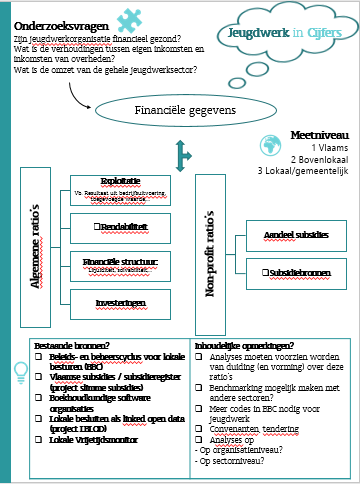 